Step 1 – Find the Manual Install optionsStep 1 – Find the Manual Install optionsContinue through the normal enrollment process until you reach the download screen.Select “Show all operating systems”.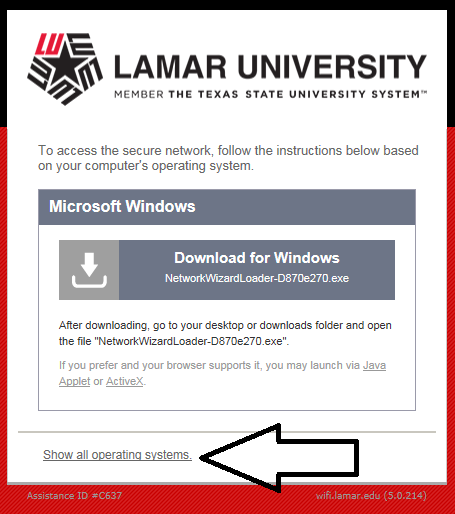 Expand “Other Operating Systems”.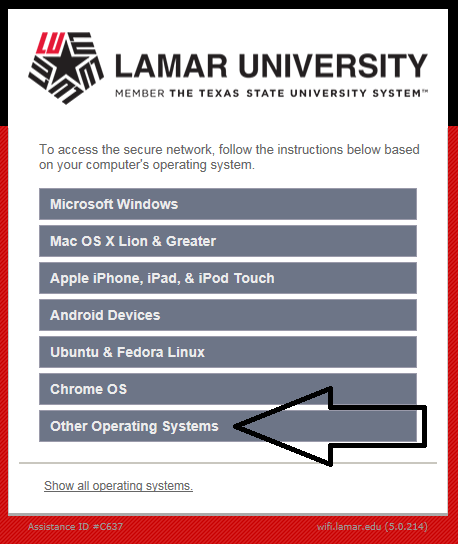 You should see 3 steps on the screen.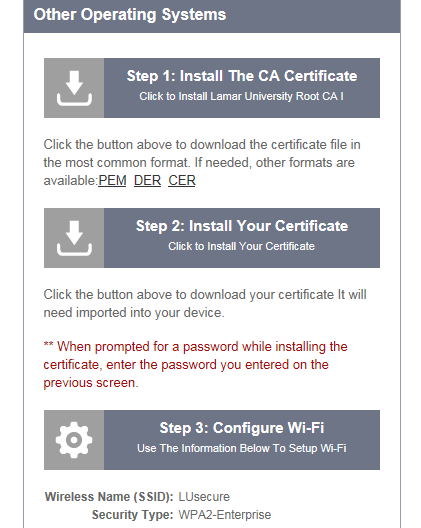 Step 2 – Install the CA CertificateStep 2 – Install the CA CertificateSelect “Step 1: Install The CA Certificate”.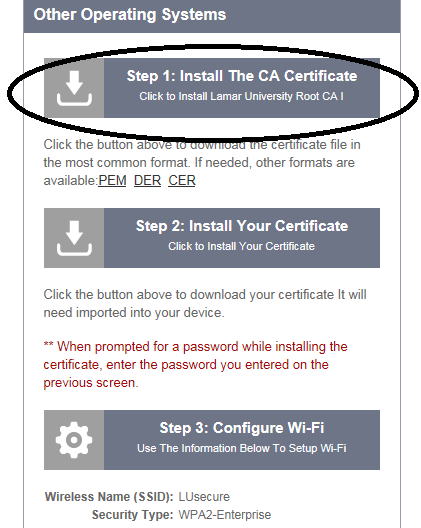 When the download prompts you, select “Open”.On the windows box, select “Install Certificate”.On the Certificate Import Wizard, select “Next”.Verify “Automatically select the certificate store…” is selected, then choose “Next”.Select “Finish” The following message will display:  “The Import was successfully” Click “Okay” twice to close both screen.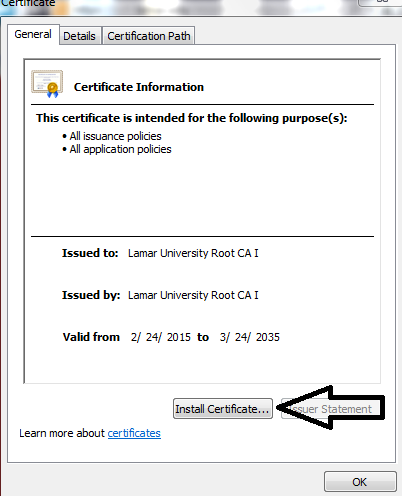 Step 3 – Install Your Device CertificateStep 3 – Install Your Device CertificateReturn to your web browser.Select “Step 2: Install Your Certificates”.When the download prompts you, select “Open”.On the windows box, select “Install Certificate”.On the Certificate Import Wizard, select “Next” twice.When asked for the password, enter your Lamar LEA password and ensure only the last box below is checked.Verify “Automatically select the certificate store…” is selected, then choose “Next”.Select “Finish.” The follow message will display: “The import was successful” Click “Okay” twice to close both screen.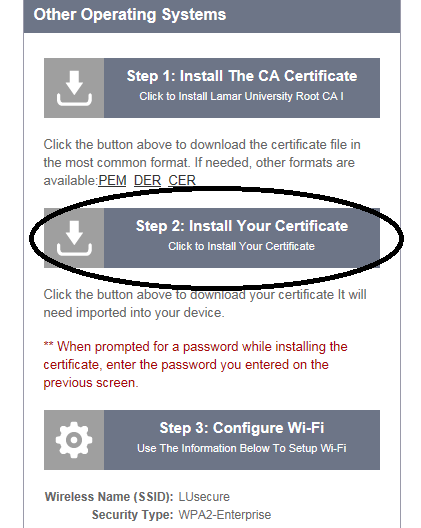 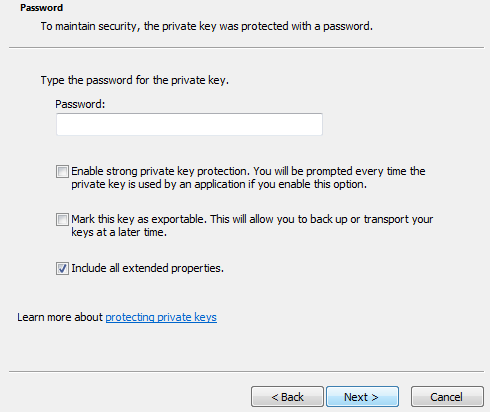 Step 4  - Connecting to LUsecureStep 4  - Connecting to LUsecureGo to your wifi settings and connect to the LUsecure network.* If you are asked for a username and password, enter the local admin account username and password on the laptop.* If presented with a warning about the certificate asking if you want to terminate, select “Connect”.Go to your wifi settings and connect to the LUsecure network.* If you are asked for a username and password, enter the local admin account username and password on the laptop.* If presented with a warning about the certificate asking if you want to terminate, select “Connect”.Verify connectivity by visiting www.lamar.edu .Verify connectivity by visiting www.lamar.edu .